Предмет1 А3 Г5 А6А6 Б9 ВобществознаниеПараграф 2 прочитать, задание 4 из рубрики "проверим себя (письменно), задание 5 из рубрики" В классе и дома " заполнить вторую схему" Мои поступки" письменно.литературастр. 61-65, читать, стр. 65 зад. 1 под одинарной стрелкой, зад. 2 под двойной стрелкой (письменно)обществознаниепараграф 4, выписать определение правового государства и его признаки, вопр. 2,3 (письменно) "Проверим себя"математикаУрок 17. Стр.40-43, устно выполнить задания №1-5. В тетради прописать цифры 1, 2, 3, 4, 5, 6 (каждая цифра с новой строчки)118 (в, г)Решить карточки на учи.руп1.7, 122геометрияп.93, 94, выучить формулу, 959 (д)Английский язык (Русакова)выполнить задания на карточках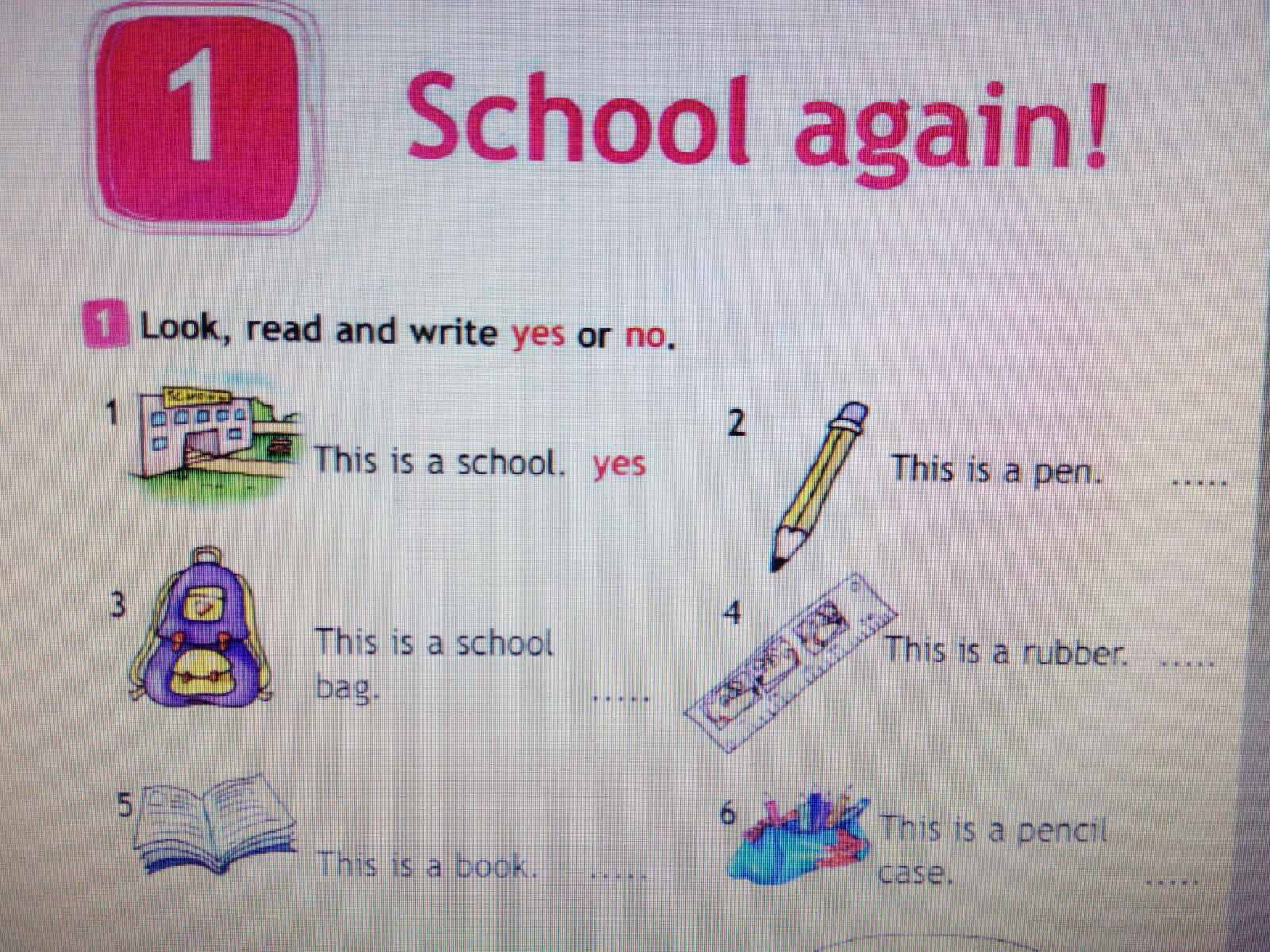 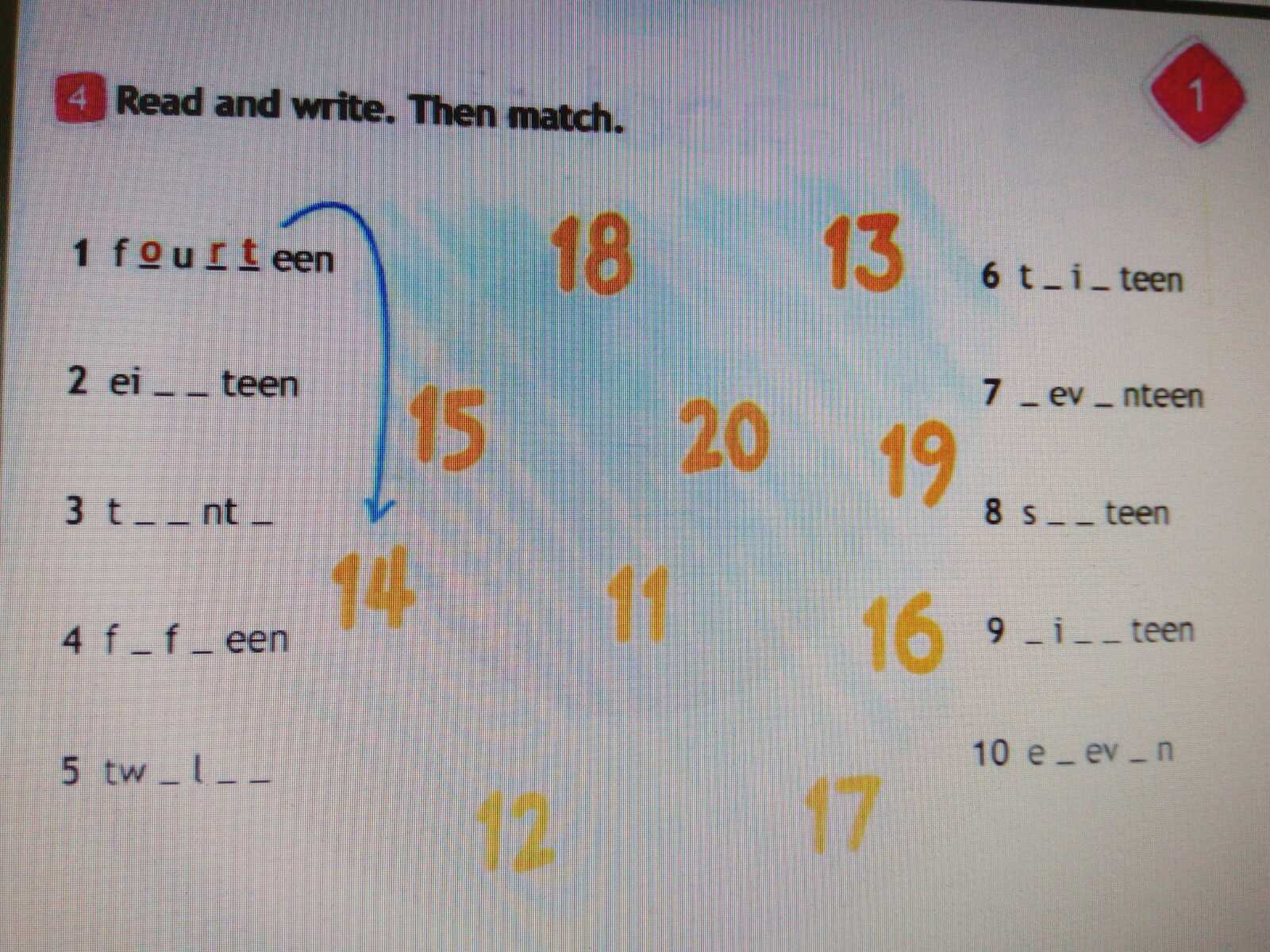 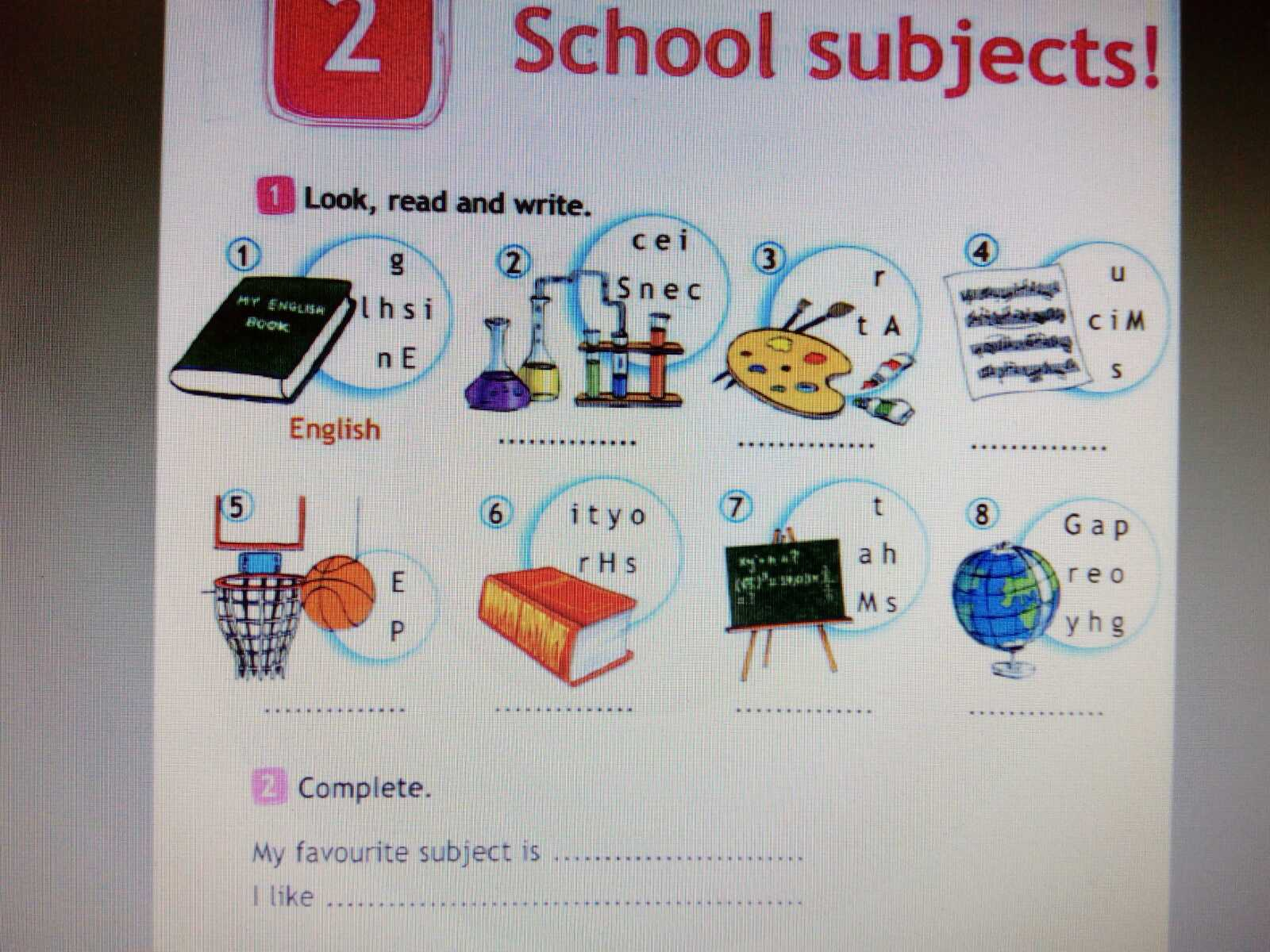 стр. 24 упр. 3,5,6 (письменно)история​§​13 читать, ответить на вопросы: 1. Как осуществлялась реформа избирательного права в Великобритании, её итоги, 2. Что такое Чартистское движение, его итогиРусский язык(Пропись) В обычной тетради прописать следующие элементы: ///, ǁБукварьСтр.28-29, проговорить слова. (зеленый цвет звука – означает согласный мягкий звук, красный – гласный звук, синий – согласный твердый звук)Немецкий язык (Сафьянова)Стр. 13, записать слова в словарь и выучить